BRUKERINFORMASJONVaremerketCENTER PVC HANSKER MED FÔR   ProdusentenCENTER PLAST A/S, N-8056 SALTSTRAUMEN, NORGETelefon +47 75 56 65 00 E-post: office@hansker.noBeskrivelsePRODUKTGRUPPE: MegaOilVAREMERKER: CENTER, MegaOilPVC hansker m / bomull / nylon / polyester fôr tykk eller tynn, og kort eller lang plast mansjett, ribbestrik eller olje arm.Farg på hanske:  SvartMansjett colour:  Gul.Colour av olje arm/erme:  gul.Grepbelegg: Glatt eller PVC granulatHansken er 100% vanntett.Tilgjengelig i størrelser; 8-9-10 (8-9-10) Belegget holder seg mykt selv i lave temperaturer.Hansken er sertifisert i kategori 3  og i henhold til EN 420:2003+A1:2009,  
EN 388:2016+A1:2018  og EN  ISO  374-1:2016, EN ISO 374-5:2016:  vernehansker mekanisk mot  risiko/kjemisk/mikro-organisme, ikke testet mot virus.EU-samsvarserklæring tilgjengelig på www.centerplast.no/download/glovesBRUKSOMRÅDEBeregnet for operasjoner som utsetter hender for vannsøl, smuss og lave temperaturer ned til -10 grader Celsius.Beskytter også huden i begrenset grad  mot påvirkninger, betongirritasjon, punkteringer og milde kjemikalier.Hanskene skal ikke brukes når det er fare for sammenfiltring ved å flytte deler av maskiner.Eventuelle skader på produktet vil redusere beskyttelsesnivået.Produktet oppfyller kravene til EN 388:2016+A1:2018,  EN  ISO  374-1:2016, EN ISO 
374-5:2016  og EN 388:2016+A1:2018 som følger.EN 388:2016                     EN ISO 374-1/TYPE C                           EN ISO 374-5:2016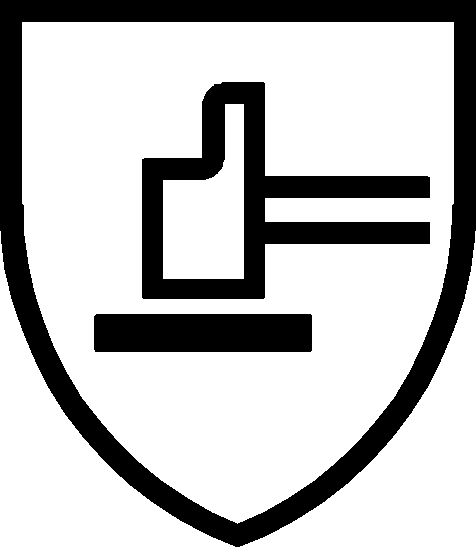 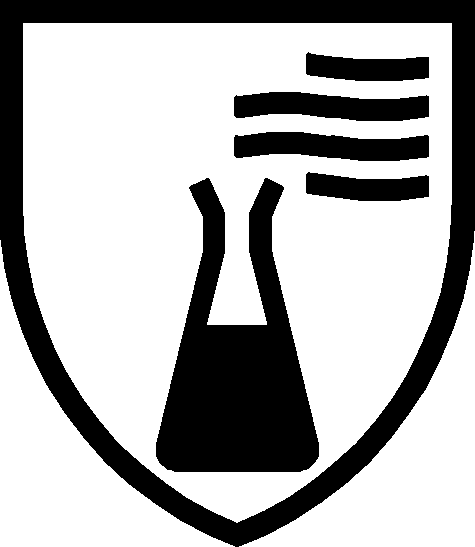 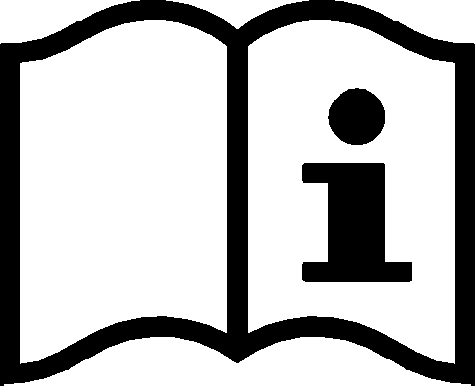 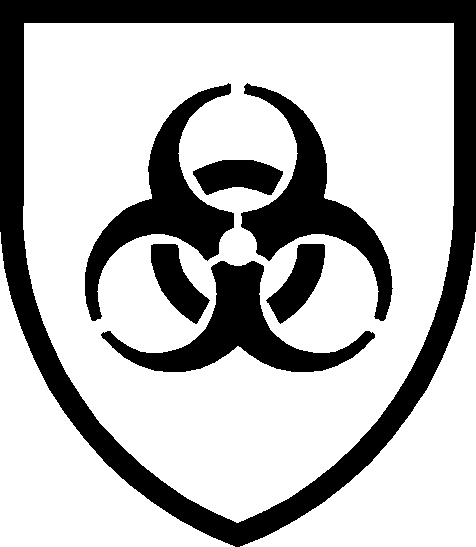      2 1 2 1 X                               KLSlitestyrke: 2 (maks 4)Bladkuttmotstand: 1(maks. 5)Tåremotstand :  2 (maks. 4)Punktering motstand :  1 (maks 4)TDM-kuttmotstand: X (nivå A-F)Permeasjonsytelsesnivå (maks. 6)NaOH 40% (K): nivå 6, nedbrytning DR 31,8%H2SO4 96 % (L): nivå 2, nedbrytning DR 4,3 %Metanol: nivå 1EKSTRA UTSTYRBomull/polyester strikket indre hanske, akryl termisk fôr,bomull/polyester/nylon sanitærhansker.BESKYTTENDE EFFEKTCE kategori: 3 (ytterligere informasjon kan fås fra mannenufacturer)  AdvarslerDenne informasjonen gjenspeiler ikke den faktiske varigheten av beskyttelsen på arbeidsplassen og differensieringen mellom blandinger og rene kjemikalier. "Den kjemiske motstanden er vurdert under laboratorieforhold fra prøver tatt fra håndflaten bare (unntatt i tilfeller der hansken er lik eller over 400 mm - hvor mansjetten er testet også) og gjelder bare til kjemikaliet testet. Det kan være annerledes hvis kjemikaliet brukes i en blanding." "Det anbefales å kontrollere at hanskene er egnet for tiltenkt bruk fordi forholdene på arbeidsplassen kan avvike fra typetesten avhengig av temperatur, slitasje og nedbrytning." "Når de brukes, kan vernehansker gi mindre motstand mot det farlige kjemikaliet på grunn av endringer i fysiske egenskaper. Bevegelser, snagging, gnidning, nedbrytning forårsaket av kjemisk kontakt etc. kan redusere den faktiske brukstiden betydelig. For korrosive kjemikalier kan nedbrytning være den viktigste faktoren å vurdere i valg av kjemikaliebestandige hansker. " "Før bruk, inspiser hanskene for eventuelle defekter ellerfeil."VEDLIKEHOLD OG RENGJØRINGHansker kan rengjøres med mildt vaskemiddel og vann (40 grader Celsius), skylles og tørkes etter bruk. Lufttørking (føning) uten ekstra varme anbefales.Emballasje5 eller 6 par i  bunt, 75-100 par i boksen (eller annen emballasje avhengig av type og vekt, eller kundens behov).TEKNISK INSPEKTØRSGS FIMKO  Ltd EU   , Takomotie 8, 00380 Helsinki, Finland,  varslet  organ nr.  0598 Produktene oppfyller kravene i PPE-forordning (EU) 2016/425.